   Часто при оценке речевого развития ребенка взрослые обращают внимание только на то, насколько правильно малыши произносят звуки, и не спешат к логопеду, если, по их мнению, дело обстоит более или менее благополучно. Это не совсем так.    Логопед исправляет не только дефекты произношения, но и помогает расширить словарный запас, формирует умение составлять рассказ и правильно оформлять высказывание с точки зрения грамматики.Кроме того, логопед может подготовить ребенка к усвоению грамоты. Если у ребенка есть какие-то проблемы с речью, то такая предварительная работа ребенка с учителем-логопедом просто необходима. Она обеспечит в дальнейшем более успешное  обучение  в школе.Только логопед может квалифицированно проанализировать ситуацию, указать на необходимость проведения специальных занятий и дать вам подробную консультацию.Существует несколько причин, почему важно знать, правильно ли формируется речь у ребенка в дошкольном возрасте.РечьОдна из высших психических функций человека. Недостатки речи могут быть как следствием проблем, имеющихся в развитии ребенка, так и причиной их появления. Это не значит, что ваш ребенок «ненормальный» или «глупый». Это значит, что у ребенка есть проблемы, которые надо преодолеть с помощью специалистов как можно раньше, чтобы они не стали препятствием для его полноценного развития и успешного обучения.          Чем раньше выявлены проблемы, тем раньше можно начать работу по их преодолению, тем успешнее проходит эта работа. Ведь всегда легче сразу что-то выучить правильно, чем потом переучиваться. Не надо надеяться, что все недостатки исправятся сами собой. Вы несете ответственность за судьбу своего ребенка. Не бойтесь, лишний раз обратиться к специалисту, - помощь, оказанная своевременно, сэкономить ваши нервы и даже, может быть, сделает вашего ребенка более успешным и счастливым.          Даже незначительные недостатки в развитии речи малыша могут привести к трудностям освоения им процессов чтения и письма. В результате ваш умный, талантливый ребенок получает двойки по русскому языку. Такую опасность можно предотвратить!           Поэтому к логопедической проблеме ребенка, какова бы она не была - неправильное произношение звуков, бедный словарный запас, отсутствие связной речи, заикание - стоит отнестись со всей серьезностью.Вашему ребенку необходима помощь специалиста, если:Речь ребенка не разборчива. Его могут понять только родители и те, кто его хорошо знают. Ребенок многие звуки произносит мягко, как-будто он еще маленький или преобладают твердые звуки, будто бы у малыша акцент. При произношении некоторых звуков в речи появляется хлюпающий призвук; воздух идет   вбок; звуки «С», «З», «Ц» произносит как англичанин — между зубами; при произнесении звуков «Ш», «Ж» раздувает щеки, а звук «Р» произносит как француз. К 3-4 годам он не слышит слогов в слове; искажает слово до неузнаваемости; произносит только отдельные слоги, не может проговорить все слово целиком; сокращает слово, пропуская некоторые согласные и слоги, или недоговаривает слово до конца; произносит слово несколько раз по-разному.К 5 годам не сформирована связная речь. Ребенок затрудняется составить предложение по картине, не может установить последовательность действий, ограничиваясь перечислением предметов, или использует отдельные очень короткие предложения.К 5-6 годам нарушена общая структура речи: он не правильно строит предложения, не согласовывает слова в роде, числе и падеже, неправильно использует предлоги и союзы.            Если вы столкнулись с подобными проблемами, приготовьтесь к тому, что на их исправление понадобиться много сил времени. Помимо занятий с логопедом очень важно заниматься с ребенком самостоятельно. Первое и самое основное правило - подавайте хороший пример. Много разговаривайте с малышом - просто комментируйте все, что вы делаете, описывайте свои действия, чувства и эмоции. Читайте книги, вместе учите стихи - результат не заставит себя ждать.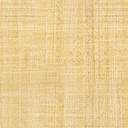 